Publicado en Madrid el 18/10/2021 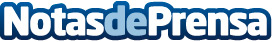 Vender con WhatsApp con ChatWith.io: 3 oportunidades de oro Muchas empresas ya han visto los beneficios de la venta con WhatsApp. Lo primero es que los clientes estando con su móvil se benefician de un acceso sencillo e inmediato a los negocios que buscan. Lo siguiente es que las empresas tienen un canal seguro y multimedia donde conectar con sus clientes. Y por último es un canal en el que cerrar ventas de una forma rápida y sencillaDatos de contacto:Cesar Martin Chatwith.iohttps://chatwith.io/+34627524218Nota de prensa publicada en: https://www.notasdeprensa.es/vender-con-whatsapp-con-chatwith-io-3 Categorias: Nacional Finanzas Marketing Emprendedores E-Commerce Consumo http://www.notasdeprensa.es